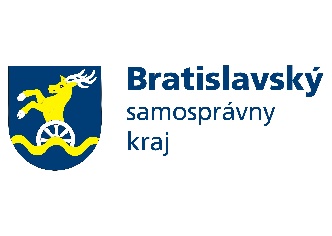 V Ý Z V Ana predloženie ponuky v prieskume trhu v zmysle § 117 zákona č. 343/2015 Z. z.  o verejnom obstarávaní a o zmene a doplnení niektorých zákonov v znení neskorších predpisovIdentifikácia verejného obstarávateľaBratislavský samosprávny krajSabinovská 16820 05 BratislavaKontaktná  osoba:Ing. Matej Meľoreferent oddelenia verejného obstarávaniaBratislavský samosprávny krajtel. číslo:  02/48 264 139e-mail:   matej.melo@region-bsk.skPredmet zákazkyPredmet zákazky:Predmetom zákazky je zabezpečenie leteckej prepravy osôb pri zahraničných pracovných cestách pre potreby Úradu BSK.2.2  Identifikácia predmetu obstarávania podľa Spoločného slovníka obstarávania (CPV):Opis predmetu zákazky: 2.3.1  Podrobné vymedzenie predmetu a rozsahu zákazky je v Prílohe č.1 týchto podmienok zákazky.Podmienky plneniaNa predmet zákazky uvedený v bode 2 bude uzatvorená rámcova dohoda s úspešnými uchádzačmi.Miesto plnenia je: Bratislavský samosprávny kraj, Sabinovská 16, 820 05 BratislavaLehota plnenia: na obdobie 24 mesiacov alebo do vyčerpania predpokladanej hodnoty zákazky podľa toho, ktorá skutočnosť nastane skôrPredpokladaná hodnota zákazky: 48 472,30   EUR bez DPH.Podmienky účasti pre uchádzačovUchádzač musí spĺňať nasledovné podmienky týkajúce sa osobného postavenia:Verejného obstarávania sa môže zúčastniť len ten, kto spĺňa podmienky účasti týkajúce osobného postavenia podľa § 32 ods.1 ods. 1 písm. e) a f) zákona č. 343/2015 Z. z. o verejnom obstarávaní a o zmene a doplnení niektorých zákonov v znení neskorších predpisov.          Podľa § 117 ods.5 zákona o VO verejný obstarávateľ nesmie uzavrieť zmluvu s uchádzačom, ktorý nespĺňa podmienky účasti podľa § 32 ods.1 písm. e) a f) zákona o VO alebo ak u neho existuje dôvod na vylúčenie podľa § 40 ods. 6 písm. f).Z dôvodu použitia údajov z informačných systémov verejnej správy a z dostupných registrov ÚVO uchádzač (so sídlom v SR) nie je povinný predkladať doklady v zmysle § 32 ods. 2 písm. e) a f) zákona o VO.Doklady si verejný obstarávateľ overí z dostupných informačných systémoch a registroch.Obhliadka miesta plnenia predmetu ZÁKAZKY5.1	Neaplikuje sa		 Obsah ponukyPonuka predložená uchádzačom bude obsahovať:vyplnená a oprávnenou osobou podpísaná Príloha č.2 „Čestné vyhlasenia“;vyplnená a oprávnenou osobou podpísaná Príloha č.3 „Vyhlásenie uchádzača o subdodávkach“;vyplnená a oprávnenou osobou podpísaná Príloha č.6 “Návrh na plnenie kritéria“Ak ponuku predkladá skupina dodávateľov:čestné vyhlásenie o vytvorení skupiny dodávateľov,plnomocenstvo, v ktorom uchádzač preukazuje splnomocnenie pre konanie v mene skupiny dodávateľov.V prípade podpisu ponuky, alebo dokumentov oprávnenou osobou s výnimkou štatutára, verejný obstarávateľ požaduje listinu (splnomocnenie) preukazujúcu oprávnenie tejto osoby konať v mene uchádzača.Komunikácia, Miesto, lehota a spôsob predkladania ponuky, lehota viazanosti ponukyKomunikácia medzi verejným obstarávateľom a záujemcami/uchádzačmi sa uskutočňuje spôsobom a prostriedkami, ktoré zabezpečia úplnosť údajov uvedených v ponuke a zaručia ochranu dôverných a osobných údajov uvedených v týchto dokumentoch.Verejný obstarávateľ pri zadávaní zákazky stanovuje elektronickú komunikáciu, ktorá sa realizuje prostredníctvom systému PROEBIZ.Ponuky sa predkladajú v lehote na predkladanie ponúk elektronicky prostredníctvom systému PROEBIZ.Ponuka a ďalšie doklady a dokumenty pri výbere uchádzača sa predkladajú v štátnom jazyku, t.j. v slovenskom jazyku. Doklady, ktoré tvoria súčasť obsahu ponuky uchádzačov vo verejnom obstarávaní so sídlom mimo územia Slovenskej republiky, musia byť predložené v pôvodnom jazyku, a súčasne musia byť preložené do štátneho jazyka, t. j. do slovenského jazyka (neplatí pre uchádzačov, ktorí majú sídlo v Českej republike. V takomto prípade doklady môžu byť predložené v pôvodnom, tzn. v českom jazyku).Lehota na doručenie ponúk je do 25.02.2022 do 10:00 hod.       Ponuky predložené po lehote na predkladanie ponúk nebudú akceptované.Uchádzač je svojou ponukou viazaný do 31.12.2022Otváranie a preskúmanie ponúk8.1   Verejný obstarávateľ si vyhradzuje právo vyhodnotiť splnenie podmienok účasti a podmienok na predmet zákazky po vyhodnotení kritérií na vyhodnotenie ponúk.8.2  Verejný obstarávateľ vyhodnotí ponuky u všetkých uchádzačov, ktorí predložili ponuky. 8.3  Hodnotenie  splnenia podmienok uvedených v bode 4 „Výzvy na predloženie ponuky“ bude založené na posúdení predložených dokladov. (uchádzači so sídlom v SR nie sú povinný predkladať doklady v zmysle § 32 ods. 2 písm. e) a f) zákona o VO)8.4  Platnou ponukou je ponuka, ktorá obsahuje náležitosti uvedené v bode 6 „Výzvy na predloženie ponuky“, neobsahuje žiadne obmedzenia alebo výhrady, ktoré sú v rozpore s požiadavkami a podmienkami uvedenými vo „Výzve na predloženie ponuky“ a neobsahuje také skutočnosti, ktoré sú v rozpore so všeobecne záväznými právnymi predpismi.8.5  V prípade nejasnosti, pochybnosti a potreby objasnenia ponúk, prípadne potreby ich doplnenia zo strany verejného obstarávateľa, požiada verejný obstarávateľ uchádzača o vysvetlenie, resp. doplnenie svojej ponuky v lehote určenej verejným obstarávateľom.Kritéria na vyhodnotenie ponúk9.1  Kritérium na vyhodnotenie ponúk je:         Najnižšia cena v EUR bez DPH za nezáväznú rezerváciu spiatočnej letenky         (úspešnými uchádzačmi sa stanu tí uchádzači, ktorí predložili ponuky a splnili požiadavky na predmet zákazky a podmienky účasti).9.2  Verejný obstarávateľ si vyhradzuje právo odmietnuť všetky predložené ponuky.9.3  Verejný obstarávateľ si vyhradzuje právo zmeniť podmienky prieskumu trhu.9.4 Verejný obstarávateľ zašle oznámenie o výsledku uchádzačom , ktorí predložili ponuky v lehote na predkladanie ponúk v lehote viazanosti ponúk.9.5  Uchádzač zaslaním ponuky bezvýhradne akceptuje všetky podmienky zákazky .9.6  Uchádzač nemá právo si uplatniť u verejného obstarávateľa akékoľvek náklady, ktoré mu vznikli v súvislosti so zrušením prieskumu trhu, zmenou podmienok alebo akýmkoľvek rozhodnutím verejného obstarávateľa.Obchodné podmienky Výsledkom verejného obstarávania bude podpísanie rámcovej dohody so všetkými uchádzačmi, ktorých ponuky neboli vylúčené a splnili požiadavky na predmet zákazky a podmienky účasti. Rámcová dohoda bude účinná po dobu 24 mesiacov alebo do vyčerpania predpokladanej hodnoty zákazky podľa toho, ktorá skutočnosť nastane skôr. Jednotlivé zákazky budú objednávané objednávateľom a pristupujúcimi objednávateľmi na základe výsledkov opätovného otvorenia súťaže podľa § 83 ods. 7 ZVO.O ďalšom postupe bude uchádzač informovaný verejným obstarávateľom v lehote viazanosti ponúk.Zrušenie súťažeVerejný obstarávateľ si vyhradzuje právo prieskum trhu zrušiť bez uvedenia dôvodu. Dôvernosť a ochrana osobných údajovVerejný obstarávateľ počas priebehu tohto prieskumu trhu nebude poskytovať alebo zverejňovať informácie o obsahu ponúk ani uchádzačom, ani žiadnym iným tretím osobám až do vyhodnotenia ponúk.Informácie, ktoré uchádzač v ponuke označí za dôverné, nebudú zverejnené alebo inak použité bez predchádzajúceho súhlasu uchádzača.Verejný obstarávateľ sa zaväzuje, že osobné údaje poskytnuté uchádzačom budú spracovávané a chránené podľa zákona č. 18/2018 Z. z. o ochrane osobných údajov a o zmene a doplnení niektorých zákonov.V Bratislave, dňa 17.02.2022	    Mgr. Daniela Krausová                                                                                      vedúca odd. verejného obstarávania Úradu BSKZoznam príloh:Príloha č.1:   Podrobný opis predmetu zákazky Príloha č.2:   Čestné vyhláseniaPríloha č.3:   Formulár pre prieskum trhuPríloha č.4:   Obchodné podmienky plnenia predmetu zákazkyPríloha č.5:   Spôsob uplatnenia hodnotiacich kritérií a spôsob určenia cenyPríloha č.6:   Návrh na pnenie kritériaPríloha č.1: Podrobný opis predmetu zákazkyPredmet zákazky:Predmetom zákazky „Zabezpečenie leteckej prepravy a storno poistenia pre zahraničné pracovné cesty predsedu, podpredsedov a zamestnancov BSK“ je zabezpečenie leteckej prepravy osôb pri zahraničných pracovných cestách pre potreby Úradu BSK na obdobie 24 mesiacov alebo do vyčerpania predpokladanej hodnoty zákazky podľa toho, ktorá skutočnosť nastane skôr.OPIS PREDMETU ZÁKAZKYPredmetom zákazky je zabezpečenie jednosmernej a/alebo spiatočnej leteckej prepravy a storno poistenia pre verejného obstarávateľa t. j. objednávateľa (ďalej len „objednávateľ“) a osôb určených objednávateľom pri zahraničných pracovných cestách z Bratislavy, Viedne, Budapešti alebo Bruselu do cieľových destinácií v krajinách EÚ a v špecifických prípadoch aj mimo EÚ.Osobitné požiadavky na plnenie: Poskytovatelia sú povinní:vybrať v súlade s výzvou objednávateľa ekonomicky najvýhodnejšie a optimálne letecké spojenie, pričom podmienky na optimálne najvýhodnejšie letecké spojenie budú definované v individuálnych výzvach,zabezpečiť leteckú prepravu do destinácií na základe výzvy objednávateľa,doručiť letenku elektronickou poštou objednávateľovi v súlade s objednávkou objednávateľa,poskytnúť objednávateľovi nepretržité asistenčné služby v nasledovnom rozsahua)	kontaktná telefónna linka 24 hodín denne,b)	predcestovná technická a administratívna asistencia, a to najmä prebookovanie letenky cestujúceho, zaobstaranie náhradnej letenky, ak osoba, na ktorú je vystavená letenka, nemohla nastúpiť na pôvodne objednaný let z dôvodov na strane objednávateľa, poskytovateľa alebo leteckého prepravcu, alebo z dôvodu vyššej moci.c)	pomoc pri riešení reklamácií súvisiacich s leteckou prepravou a asistencia pri riešení problémov spojených so stratou batožinyposkytnúť objednávateľovi informačné služby vo forme informácie oa)	presnom časovom a geografickom pláne prepravy, a to dátum a miesto požadovaného odletu a príletu s uvedením prípadných prestupov a dĺžky letu, aj pri prípadných zmenách, zrušení alebo posunutí časov letov,b)	dodatočných údajoch a dokumentoch požadovaných zo strany leteckej spoločnosti súvisiacich s výzvou,c)	štruktúre ceny letenky vrátane letiskových poplatkov a ostatných povinných poplatkov,d)	možnostiach zmeny alebo úpravy letenky,e)	leteckej spoločnosti.Plnenie rámcovej dohody Objednávateľ bude pri zadávaní konkrétnych výziev zohľadňovať časové hľadisko potreby zabezpečenia predmetu zákazky. Objednávateľ na tento účel rozlišuje:plánovanú leteckú prepravuAk má poskytovateľ zabezpečiť leteckú prepravu, ktorá sa má uskutočniť o viac ako 72 hodín od elektronického odoslania konkrétnej výzvy objednávateľa, ide o plánovanú leteckú prepravu.mimoriadnu leteckú prepravuAk má poskytovateľ zabezpečiť leteckú prepravu, ktorá sa má uskutočniť o menej ako 72 hodín vrátane od elektronického odoslania konkrétnej výzvy objednávateľa, ide o mimoriadnu leteckú prepravu.Komunikácia medzi objednávateľom a poskytovateľmi bude prebiehať výlučne v slovenskom jazyku prostredníctvom určených e-mailových adries, resp. prostredníctvom na to určených osobitných telefonických kontaktov.Opätovné otvorenie súťaže – plánovaná letecká prepravaPočas trvania rámcovej dohody bude dochádzať k opätovnému otváraniu súťaže podľa potreby objednávateľa prostredníctvom zadania konkrétnej výzvy. Opätovné otvorenie súťaže bude prebiehať počas pracovných dní v čase od 7:00 hod. do 15:30 hod. formou elektronickej výzvy, ktorá bude obsahovať nasledovné minimálne náležitosti:názov a sídlo objednávateľa,číslo telefónu, e-mailová adresa objednávateľa,počet leteniek,počet prestupov (bez prestupov, max. 1 prestup, ľubovoľný počet)označenie miesta odletu a miesta príletu,označenie letovej triedy (ekonomická trieda, biznis trieda a pod.),informácia o tom, či ide o jednosmernú letenku a/alebo spiatočnú letenku,informáciu o zabezpečení storno poistenia vystavenej letenky,najskorší možný čas a dátum odletu a najneskorší možný čas a dátum príletu,dátum a čas vystavenia výzvy,ďalšie informácie a požiadavky súvisiace a potrebné na vypracovanie ponuky a plnenie predmetu rámcovej dohody.Objednávateľ je povinný zaslať výzvu všetkým poskytovateľom, ktorí sú zmluvnými stranami tejto rámcovej dohody v súlade s § 83 ods. 5 písm. b) zákona o verejnom obstarávaní. Objednávateľ odošle výzvu elektronicky na e-mailové adresy všetkým poskytovateľom, s ktorými je podpísaná rámcová dohoda. Poskytovatelia predkladajú ponuku na e-mailovú adresu objednávateľa uvedenú vo výzve. Objednávateľ vyhodnotí predložené ponuky v súlade s § 44 ods. 3 písm. c) zákona o verejnom obstarávaní. Informáciu o vyhodnotení ponúk zašle všetkým poskytovateľom, ktorí podali ponuky.Lehota na predloženie ponuky poskytovateľom trvá 3 hodiny od odoslania výzvy objednávateľom.Poskytovateľ je pred predložením svojej ponuky povinný vziať do úvahy všetko, čo je nevyhnutné na úplné a riadne plnenie prípadnej objednávky v súlade s výzvou, pričom do svojich cien zahrnie všetky náklady spojené s plnením predmetu prípadnej objednávky.Opätovné otvorenie súťaže – mimoriadna letecká prepravaOpätovné otvorenie súťaže pri mimoriadnej leteckej preprave sa bude spravovať rovnakými pravidlami a kritériami ako pri opätovnom otvorení súťaže pri plánovanej leteckej preprave, okrem nasledujúcich výnimiek:a)	opätovné otvorenie súťaže bude prebiehať v ktorýkoľvek kalendárny deň v čase od 00:00 do 24:00 hod. formou elektronickej výzvy,b)	objednávateľ požiada o záväznú rezerváciu letenky s garanciou ceny najneskôr do 2 hodín od vyhodnotenia predložených ponúk.PRÍLOHA Č.2: ČESTNÉ VYHLÁSENIAObchodné meno:Sídlo/ miesto podnikania:IČO:Čestné vyhlásenie k podmienkam zákazkyVyhlasujeme, že súhlasíme s obchodnými podmienkami zákazky na predmet: „“,  ktoré verejný obstarávateľ určil vo výzve na predkladanie ponúk. Vyhlasujeme, že všetky predložené doklady a údaje uvedené v ponuke sú pravdivé a úplné.Vyhlasujeme, že predkladáme iba jednu ponuku a nie sme členom skupiny dodávateľov, ktorá predkladá ponuku ani nebudeme vystupovať ako subdodávateľ iného uchádzača, ktorý predkladá ponuku.V............................  dňa...................................								                                                                                                  ...................................................						                               meno a priezvisko, funkcia							  		        podpis11 Čestné vyhlásenie musí byť podpísané oprávnenou osobou uchádzača, t.j. jeho štatutárnym orgánom alebo členom štatutárneho orgánu alebo iným zástupcom uchádzača, ktorý je oprávnený konať v mene uchádzača v obchodných záväzkových vzťahov.Čestné vyhlásenie o vytvorení skupiny dodávateľov(ak sa uplatňuje)Podpísaní zástupcovia dodávateľov uvedených v tomto vyhlásení týmto vyhlasujeme, že za účelom predloženia ponuky v prieskume trhu na predmet zákazky: “  predkladáme spoločnú ponuku. Skupina pozostáva z nasledovných samostatných právnych subjektov:V prípade, že naša spoločná ponuka bude úspešná a bude verejným obstarávateľom prijatá, súhlasíme, aby objednávka bola vystavená na splnomocneného zástupcu skupiny dodávateľov, ktorým je    .....................................Zároveň vyhlasujeme, že všetky skutočnosti uvedené v tomto vyhlásení sú pravdivé a úplné. Sme si vedomí právnych následkov uvedenia nepravdivých alebo neúplných skutočností uvedených v tomto vyhlásení v zmysle Podmienok zákazky (vylúčenie z prieskumu trhu), vrátane zodpovednosti za škodu spôsobenú verejnému obstarávateľovi v zmysle všeobecne záväzných právnych predpisov platných v Slovenskej republike.V ................................. dňa........................Obchodné meno	Sídlo/miesto podnikania					             ..................................................IČO								    meno a priezvisko, funkcia									                     podpis1Obchodné meno	            Sídlo/miesto podnikania				                       ..................................................								  meno a priezvisko, funkciaIČO									   podpis1 Čestné vyhlásenie musí byť podpísané oprávnenou osobou uchádzača, t.j. jeho štatutárnym orgánom alebo členom štatutárneho orgánu alebo iným zástupcom uchádzača, ktorý je oprávnený konať v mene uchádzača v obchodných záväzkových vzťahovPRÍLOHA Č.3Vyhlásenie uchádzača o subdodávkachUchádzač/skupina dodávateľov:Obchodné meno:Adresa spoločnosti:IČO:Dolu podpísaný zástupca uchádzača týmto čestne vyhlasujem, že na realizácii predmetu zákazky  	sa nebudú podieľať subdodávatelia a celý predmet uskutočníme vlastnými kapacitami. 	sa budú podieľať nasledovní subdodávatelia :PRÍLOHA Č.4:  OBCHODNÉ PODMIENKY PLNENIA PREDMETU ZÁKAZKY Rámcová dohodao zabezpečení leteckej prepravy a storno poistenia uzavretá podľa § 269 ods. 2 zákona č.  513/1991 Zb. Obchodný zákonník v znení neskorších predpisovÚČASTNÍCI DOHODY:Objednávateľ:Názov:			 
Sídlo:				Sabinovská 16, P.O. Box 106, 820 05 Bratislava 25Zastúpený:		IČO:				360 636 06DIČ:				2021 608 369Bankové spojenie: 		Štátna pokladnicaIBAN:	 		Tel.:			Web:				www.bratislavskykraj.sk       Osoby oprávnené rokovať o zmluvných podmienkach: (ďalej len „objednávateľ“)Poskytovateľ č. 1:Názov:	Sídlo:	Štatutárny zástupca:	IČO:	DIČ:	IČ DPH:	Bankové spojenie:	IBAN:	Tel.:	E-mail:	Registrácia:	Poskytovateľ č. 2:Názov:	Sídlo:	Štatutárny zástupca:	IČO:	DIČ:	IČ DPH:	Bankové spojenie:	IBAN:	Tel.:	E-mail:	Registrácia:	Poskytovateľ č. 3:Názov:	Sídlo:	Štatutárny zástupca:	IČO:	DIČ:	IČ DPH:	Bankové spojenie:	IBAN:	Tel.:	E-mail:	Registrácia:	Poskytovateľ č. 4:Názov:	Sídlo:	Štatutárny zástupca:	IČO:	DIČ:	IČ DPH:	Bankové spojenie:	IBAN:	Tel.:	E-mail:	Registrácia:	Poskytovateľ č. 5:Názov:	Sídlo:	Štatutárny zástupca:	IČO:	DIČ:	IČ DPH:	Bankové spojenie:	IBAN:	Tel.:	E-mail:	Registrácia:	Poskytovateľ č. x:Názov:	Sídlo:	Štatutárny zástupca:	IČO:	DIČ:	IČ DPH:	Bankové spojenie:	IBAN:	Tel.:	E-mail:	Registrácia:	(spolu tiež ako „poskytovateľ“)(objednávateľ a poskytovateľ č. 1 až poskytovateľ č. x spolu tiež ako „účastníci dohody“) uzatvárajú túto rámcovú dohodu o zabezpečení leteckej prepravy (ďalej len „rámcová dohoda“).Článok 1Úvodné ustanovenieÚčastníci dohody uzatvárajú túto rámcovú dohodu v súlade s výsledkom súťaže na predmet zákazky „Zabezpečenie leteckej prepravy a storno poistenia pre zahraničné pracovné cesty predsedu, podpredsedov a zamestnancov BSK“ podľa zákona č. 343/2015 Z. z. o verejnom obstarávaní a o zmene a doplnení niektorých zákonov v znení neskorších predpisov (ďalej len „zákon o verejnom obstarávaní“) realizovanej postupom zákazky s nízkou hodnotou. Predmet zákazky sa bude realizovať zo štátneho rozpočtu, rozpočtu objednávateľa a z nenávratných finančných prostriedkov EÚ. Počas účinnosti rámcovej dohody bude dochádzať k opätovnému otváraniu súťaže prostredníctvom zadania konkrétnej výzvy objednávateľa prostredníctvom výzvy na predkladanie ponúk na zabezpečenie leteckej prepravy (ďalej len „výzva“) adresovanej všetkým poskytovateľom v súlade s § 83 ods. 5 písm. b) zákona o verejnom obstarávaní.K opätovnému otváraniu súťaže dochádza postupom uvedeným v článku 4, ak ide o výber poskytovateľa pri plánovanej leteckej preprave, alebo uvedeným v článku 5, ak ide o výber poskytovateľa pri mimoriadnej leteckej preprave. Opätovné otváranie súťaže sa bude uskutočňovať podľa potreby objednávateľa. Neoddeliteľnou súčasťou tejto rámcovej dohody je príloha č. 1 „Opis predmetu zákazky“ (ďalej len „príloha č. 1“) a príloha č. 2 „Zoznam známych subdodávateľov“, ak budú známi subdodávatelia. Článok 2Predmet rámcovej dohodyRámcová dohoda upravuje podmienky, za akých poskytovateľ zabezpečuje leteckú prepravu pre objednávateľa a za akých poskytuje asistenčné služby a informačné služby uvedené v tejto rámcovej dohode. Predmet rámcovej dohody je bližšie špecifikovaný v prílohe č. 1 tejto rámcovej dohody.Poskytovateľ v súlade s bodom 2.1 tejto rámcovej dohody, za podmienok uvedených v tejto rámcovej dohode sa zaväzujevybrať v súlade s výzvou objednávateľa ekonomicky najvýhodnejšie a optimálne letecké spojenie, pričom podmienky na optimálne najvýhodnejšie letecké spojenie budú definované v individuálnych výzvach,predložiť ponuku na vybrané letecké spojenie uvedené v písmene a) tohto bodu,zabezpečiť na základe a v súlade s výzvou dostupnú letenku/dostupné letenky na vybrané letecké spojenie uvedené v písmene a) tohto bodu a doručiť ju/ich elektronicky objednávateľovi minimálne 3 hodiny pred odletom v súlade s touto rámcovou dohodou, poskytovať objednávateľovi nepretržité asistenčné služby uvedené v bode 2.3 tejto rámcovej dohody,poskytovať objednávateľovi informačné služby uvedené v bode 2.4 tejto rámcovej dohody.Poskytovateľ na základe tejto rámcovej dohody poskytuje objednávateľovi asistenčné služby v nasledovnom rozsahu: kontaktné telefónne linky - 24 hodín denne:poskytovateľ č. 1 ... na tel. č. ....poskytovateľ č. 2 ... na tel. č. ....poskytovateľ č. 3 ... na tel. č. ....poskytovateľ č. 4 ... na tel. č. ....poskytovateľ č. 5 ... na tel. č. .......poskytovateľ č. x ... na tel. č. ....predcestovná, technická a administratívna asistencia, a to najmä zmena rezervácie cestujúceho, zaobstaranie náhradnej letenky, ak osoba, na ktorú je vystavená letenka, nemohla nastúpiť na pôvodne objednaný let z dôvodov na strane objednávateľa, poskytovateľa, alebo leteckého prepravcu alebo z dôvodu vyššej moci,pomoc a súčinnosť pri riešení reklamácií súvisiacich s leteckou prepravou.Poskytovateľ sa zaväzuje poskytnúť objednávateľovi informačné služby vo forme informácie:o presnom časovom a geografickom pláne cesty, a to dátum a miesto požadovaného odletu a príletu s uvedením prípadných prestupov a dĺžky letu,o dodatočných údajoch a dokumentoch požadovaných zo strany leteckej spoločnosti súvisiacich s výzvou,o štruktúre ceny letenky vrátane letiskových poplatkov a ostatných povinných poplatkov,o možnostiach zmeny alebo úpravy letenky,o leteckej spoločnosti.Objednávateľ sa zaväzuje zaplatiť za riadne a včas poskytovateľom poskytnuté plnenie podľa článku 2 tejto rámcovej dohody, cenu dohodnutú podľa tejto rámcovej dohody.Článok 3Práva a povinnosti účastníkov dohody a plnenie rámcovej dohodyPoskytovateľ je na základe tejto dohody oprávnený predložiť ponuku na výzvu objednávateľa postupom podľa článku 4, ak ide o plánovanú leteckú prepravu, alebo podľa článku 5, ak ide o mimoriadnu leteckú prepravu.O plánovanú leteckú prepravu ide, ak má poskytovateľ zabezpečiť leteckú prepravu, ktorá sa má uskutočniť o viac ako 72 hodín od odoslania elektronickej výzvy na leteckú prepravu. Objednávateľ pri výbere ponuky na leteckú prepravu následne postupuje podľa článku 4 tejto rámcovej dohody. O mimoriadnu leteckú prepravu ide, ak má poskytovateľ zabezpečiť leteckú prepravu, ktorá sa má uskutočniť o menej ako 72 hodín vrátane od odoslania elektronickej výzvy na leteckú prepravu. Objednávateľ pri výbere ponuky na leteckú prepravu následne  postupuje podľa článku 5 tejto rámcovej dohody.Ak objednávateľ akceptuje ponuku poskytovateľa predloženú a vybranú postupom uvedeným v článku 4 alebo v článku 5 tejto rámcovej dohody, poskytovateľ sa zaväzuje pre objednávateľa zabezpečiť v súlade s výzvou objednávateľa jednosmerné a/alebo spiatočné letenky v kategóriách uvedených v výzve objednávateľa a doručiť tieto letenky objednávateľovi za podmienok stanovených touto rámcovou dohodou. Objednávateľ je povinný v čase od odoslania výzvy na leteckú prepravu do výberu úspešnej ponuky zachovať dôvernosť a mlčanlivosť o obsahu predložených ponúk.Komunikácia medzi objednávateľom a poskytovateľom prebieha výlučne v slovenskom jazyku. Účastníci dohody pri plnení tejto dohody komunikujú prostredníctvom elektronickej pošty alebo prostredníctvom na to určených osobitných telefonických a e-mailových kontaktov. Objednávateľ po nadobudnutí účinnosti tejto rámcovej dohody elektronickou poštou oznámi poskytovateľovi meno a priezvisko, e-mailovú adresu a telefonický kontakt osôb poverených na podanie výzvy, objednávky, storna a osôb poverených na  prevzatie letenky. Poskytovateľ po nadobudnutí účinnosti tejto rámcovej dohody elektronickou poštou oznámi objednávateľovi na adresu uvedenú objednávateľom meno a priezvisko, e-mailovú adresu a telefonický kontakt osôb poverených na prijatie výzvy na predkladanie ponúk, vyhodnotenia, rezervácie, objednávky a storna objednávky alebo letenky. Účastníci dohody sú povinní elektronickou poštou oznámiť si zmenu údajov uvedených v tomto bode bezodkladne, tak aby bola zabezpečená neprerušená komunikácia medzi objednávateľom a poskytovateľom. 
Poskytovateľ je povinný údaje podľa štvrtej a piatej vety tohto bodu  oznámiť objednávateľovi na e-adresu silvia.garajova@region-bsk.sk.Na účely zadávania výziev a prijímania ponúk objednávateľ používa emailovú komunikáciu.Poskytovateľ je povinný potvrdiť prijatie výzvy oznámením tejto skutočnosti na e-mailovú adresu objednávateľa uvedenú v bode 3.6 tohto článku do 2 hodín od jej odoslania objednávateľom alebo v tejto lehote oznámiť objednávateľovi, že výzva je neúplná. Ak poskytovateľ nepotvrdí prijatie výzvy do 2 hodín od jej odoslania objednávateľom alebo v tejto lehote neoznámi objednávateľovi, že výzva je neúplná, má sa za to, že poskytovateľ nedisponuje letenkou v súlade s výzvou.Poskytovateľ je povinný monitorovať 24 hodín denne e-mailovú adresu, na ktorú mu objednávateľ doručuje výzvu na predkladanie ponúk.Zmluvné strany sa dohodli, že Objednávateľom poverení zamestnanci podľa čl. 3.6 sú oprávnení bezplatne stornovať objednávku, a to až do času doručenia letenky Poskytovateľom. Stornovanie objednávky môže uskutočniť Objednávateľ prostredníctvom poverených zamestnancov oznámením o stornovaní objednávky odoslanom na e-mailovú adresu Poskytovateľa, a to v pracovných dňoch od 00.00 hod. do 24.00 hod. a aj cez víkendy alebo iné dni pracovného pokoja. V prípade stornovania objednávky podľa tohto odseku zmluvy nemá Poskytovateľ nárok na odplatu. Zmluvné strany sa dohodli, že Objednávateľom poverení zamestnanci sú oprávnení stornovať letenku, a to až do času odletu oznámením o stornovaní letenky. Stornovanie letenky môže uskutočniť Objednávateľ prostredníctvom poverených zamestnancov oznámením o stornovaní letenky odoslanom na e-mailovú adresu Poskytovateľa, a to v pracovných dňoch od 00.00 hod. do 24.00 hod. a aj cez víkendy alebo iné dni pracovného pokoja. V prípade stornovania letenky podľa tohto odseku zmluvy, ktorá bola objednaná bez poistenia vrátenia ceny letenky, je Objednávateľ povinný zaplatiť cenu letenky Poskytovateľovi v plnej výške. V prípade stornovania letenky podľa tohto odseku zmluvy, ktorá bola objednaná s poistením vrátenia ceny letenky, je Objednávateľ oprávnený požadovať vrátenie ceny letenky v súlade s poistením.Zmluvné strany sa dohodli, že Objednávateľ je oprávnený bezplatne zmeniť objednávku alebo letenku, a to najneskôr do 24 hodín pred odletom. Zmena letenky podľa tohto odseku zmluvy sa nemôže týkať zmeny miesta odletu a miesta príletu. Zmenu objednávky alebo letenky môže uskutočniť Objednávateľ prostredníctvom poverených zamestnancov oznámením o zmene objednávky alebo letenky odoslanom na e-mailovú adresu Poskytovateľa, a to v pracovných dňoch od 00.00 hod. do 24.00 hod. a aj cez víkendy alebo iné dni pracovného pokoja. Poskytovateľ je povinný informovať o vykonaní zmeny objednávky alebo letenky, a to v lehote do 3 hodín od odoslania oznámenia o zmene. V prípade zmeny letenky je Poskytovateľ povinný doručiť objednávateľovi novú zmenenú letenku.V prípade zmeny alebo stornovania letenky a následnej potreby vystavenia náhradnej letenky/zmenenej letenky, Poskytovateľ oznámi Objednávateľovi cenu náhradnej letenky /cenu zmenenej letenky, ktorá musí byť zhodná s cenou letenky uvedenej Poskytovateľom v pôvodnej ponuke, ktorú Poskytovateľ predložil v rámci opätovného otvorenia súťaže. V prípade rozdielu ceny náhradnej/zmenenej letenky Objednávateľ bezodkladne oznámi Poskytovateľovi akceptáciu, resp. neakceptáciu ceny náhradnej/zmenenej letenky. V prípade, ak Objednávateľ cenu náhradnej/zmenenej letenky nebude akceptovať, na pôvodnú letenku sa vzťahuje storno podľa čl. 3.10 a čl. 3.11; nová letenka môže byť predmetom nového opätovného otvorenia súťaže podľa tejto zmluvy.Poskytovateľ sa zaväzuje, že najmenej 7 dní pred zámerom využiť subdodávateľa alebo pred zámenou známeho subdodávateľa, doručí objednávateľovi na odsúhlasenie návrh na zmenu subdodávateľa, ktorý bude obsahovať obchodný názov navrhovaného subdodávateľa, jeho IČO a sídlo, meno a priezvisko, adresu pobytu a dátum narodenia osoby oprávnenej konať za subdodávateľa. Zoznam známych subdodávateľov tvorí prílohu č. 1 tejto rámcovej dohody. Poskytovateľ sa zaväzuje, že oznámi objednávateľovi akúkoľvek zmenu údajov známeho subdodávateľa najneskôr do 7 dní od dotknutej zmeny údajov.3.15	Poskytovateľ sa zaväzuje strpieť výkon kontroly/auditu/overovania súvisiaceho s poskytnutými službami, vykonaného oprávnenými osobami, ktorými sú najmä:a) objednávateľ a ním poverené osoby,b) Útvar vnútorného auditu Riadiaceho orgánu alebo Sprostredkovateľského orgánu a nimi poverené osoby,c) Najvyšší kontrolný úrad SR, Úrad vládneho auditu, Certifikačný orgán a nimi poverené osoby, d) Orgán auditu, jeho spolupracujúce orgány a osoby poverené na výkon kontroly/auditu,e) Splnomocnení zástupcovia Európskej Komisie a Európskeho dvora audítorov,f) Orgán zabezpečujúci ochranu finančných záujmov EÚ,g) Osoby prizvané orgánmi uvedenými v písm. a) až f) v súlade s príslušnými právnymi predpismi SR a právnymi aktmi EÚ.Poskytovateľ sa zaväzuje príslušným oprávneným osobám poskytnúť za týmto účelom potrebnú súčinnosť. V prípade, ak poskytovateľ zabezpečuje poskytnutie predmetu dohody cez tretie strany, je povinný zabezpečiť, aby sa táto povinnosť vzťahovala aj na ne. Uvedená povinnosť strpieť audit/kontrolu trvá počas celej doby platnosti a účinnosti tejto dohody a súčasne aj počas platnosti a účinnosti konkrétnej Zmluvy o poskytnutí NFP. V prípade, že ešte nedošlo k plneniu z dohody a výsledky administratívnej finančnej kontroly objednávateľa neumožňujú financovanie predmetu dohody, objednávateľ je oprávnený bez akýchkoľvek sankcií odstúpiť od tejto dohody.“Článok 4Výber poskytovateľa pri plánovanej leteckej prepravePri plánovanej leteckej preprave je objednávateľ oprávnený opätovne otvoriť súťaž zadaním konkrétnej výzvy na zabezpečenie leteckej prepravy prostredníctvom výzvy na predkladanie ponúk. Objednávateľ je povinný osloviť všetkých poskytovateľov, ktorí sú účastníkmi tejto rámcovej dohody v súlade s § 83 ods. 5 písm. b) zákona o verejnom obstarávaní.Objednávateľ odošle výzvu elektronicky na e-mailové adresy všetkým poskytovateľov, s ktorými je uzatvorená táto rámcová dohoda. Poskytovatelia predkladajú ponuky na e-mailovú adresu objednávateľa uvedenú vo výzve. Objednávateľ vyhodnotí predložené ponuky v súlade s § 44 ods. 3 písm. c) zákona o verejnom obstarávaní. Informáciu o vyhodnotení ponúk zašle všetkým poskytovateľom, ktorí podali ponuky.Opätovné otvorenie súťaže objednávateľom pri plánovanej leteckej preprave s cieľom získania ceny leteckej prepravy pre konkrétne lety bude prebiehať počas pracovných dní v čase od 7:00 do 15:30 hod. prostredníctvom výzvy. Objednávateľ je povinný zadať svoje konkrétne požiadavky na zabezpečenie predmetu plnenia prostredníctvom výzvy s náležitosťami, ktoré sú uvedené v bode 6.2 tejto rámcovej dohody. Vo výzve objednávateľ uvedie všetky potrebné a dôležité informácie, týkajúce sa podmienok a priebehu predkladania ponúk.Lehota na predloženie ponuky poskytovateľom trvá 3 hodiny od odoslania výzvy objednávateľom podľa tejto rámcovej dohody. Poskytovateľ, ktorý sa rozhodne predložiť ponuku, je povinný ju predložiť v určenej lehote, spôsobom a za podmienok uvedených v rámcovej dohode a v dotknutej výzve.Poskytovateľ je pred predložením svojej ponuky povinný vziať do úvahy všetko, čo je nevyhnutné na úplné a riadne plnenie prípadnej objednávky v súlade s výzvou, pričom do svojich cien zahrnie všetky náklady spojené s plnením predmetu prípadnej objednávky.Objednávateľ po vyhodnotení ponúk zašle informáciu o výsledku vyhodnotenia ponúk. Za prijatie ponuky úspešného uchádzača sa považuje odoslanie záväznej objednávky na rezervovanú letenku.Kritériom na vyhodnotenie ponúk podľa predchádzajúceho bodu je „najnižšia cena letenky“.Objednávateľ je povinný pri posudzovaní kritéria „cena letenky“ zobrať do úvahy celkovú cenu v EUR bez DPH za požadovaný predmet plnenia (hodnota), ktorú poskytovateľ predloží vo svojej ponuke predloženej podľa bodu 4.5. Cena letenky zahŕňa samotnú letenku, letiskové poplatky, palivové poplatky, vystavenie a doručenie letenky, náklady na rezerváciu letenky, sprostredkovateľské poplatky, poplatky za batožinu, poplatok za check-in, prípadne iné poplatky, ktoré sa nevyhnutne viažu na letenku).V prípade rovnosti ponúk vyzve objednávateľ poskytovateľov, ktorí predložili cenovo rovnaké najnižšie ponuky o opätovné predloženie ponuky z dôvodu rovnosti ponúk, pričom lehota na opätovné predloženie ponuky trvá 1 hodinu od odoslania výzvy na opätovné predloženie ponuky. V opätovne predloženej ponuke môže poskytovateľ len znížiť cenu; iné zmeny ponuky nie sú prípustné. Ak poskytovateľ nepredloží v rámci opätovného predloženia ponuky ponuku s nižšou cenou, platí jeho pôvodná ponuka predložená na základe výzvy. Ak v rámci opätovného predloženia ponuky podľa tohto bodu sa neurčí ponuka zodpovedajúca najnižšej cene, objednávateľ opätovne otvorí súťaž zadaním novej výzvy podľa článku 4 alebo článku 5. V prípade rovnosti predložených ponúk postup uvedený v tomto bode sa môže uskutočniť v pracovný deň aj po 15.30 hod.Po vyhodnotení predložených ponúk je objednávateľ povinný informovať poskytovateľov o úspešnosti a dosiahnutom poradí. Objednávateľ do 24 hodín od uplynutia lehoty na predkladanie ponúk uvedenej v bode 4.4 požiada e-mailom poskytovateľa s úspešnou ponukou o rezerváciu s garanciou ponuky. Tento je potom povinný obratom potvrdiť rezerváciu letenky a dodržať svoju ponuku. Objednávateľ si vyhradzuje právo v lehote do 24 hodín od uplynutia lehoty na predkladanie ponúk uvedenej v bode 4.4 tohto článku neprijať úspešnú ponuku poskytovateľa v prípade, že táto nespĺňa jeho finančné možnosti pre konkrétnu výzvu, alebo nastanú objektívne dôvody pre zmenu, alebo úplné zrušenie potreby zabezpečenia leteckej prepravy.V súlade s najvýhodnejšou ponukou a na základe vykonanej rezervácie objednávateľ prostredníctvom osoby poverenej na podanie objednávky vystaví objednávku, náležitosti ktorej sú uvedené v bode 6.3 tejto rámcovej dohody a bezodkladne ju doručí poskytovateľovi, ktorý predložil ekonomicky najvýhodnejšiu ponuku prostredníctvom elektronickej pošty. Ak objednávateľ nevyhotoví objednávku, bezodkladne požiada poskytovateľa elektronickou poštou o zrušenie rezervácie.Potvrdenie prijatia objednávky poskytovateľom podľa bodu 3.8 sa považuje za uzatvorenie zmluvy.Ak poskytovateľ nedoručí objednávateľovi vhodnú ponuku v stanovenom čase z dôvodu, že letecká preprava podľa požadovaných parametrov nie je dostupná, poskytovateľ zašle objednávateľovi v čase stanovenom na predkladanie ponúk odpoveď s označením „preprava podľa požadovaných kritérií nie je dostupná“. Ak poskytovateľ spolu s oznámením objednávateľovi, že letecká preprava podľa požadovaných parametrov nie je dostupná, predloží alternatívnu ponuku, ktorá nie je v súlade s výzvou objednávateľa, objednávateľ nie je ani v tomto prípade viazaný ponukou.Ak letecká preprava podľa kritérií a požiadaviek uvedených vo výzve nie je dostupná u žiadneho poskytovateľa, je podľa bodu 4.17 tohto článku alebo ak žiaden poskytovateľ nepredložil ponuku objednávateľ oprávnený opakovane zadať výzvu s upravenými parametrami.Ak ani po opakovanom zadaní výzvy s upravenými parametrami nebude predložený návrh leteckej prepravy, objednávateľ je oprávnený požiadať všetkých poskytovateľov o asistenčné služby a pomoc pri riešení vzniknutých mimoriadnych situácií v súvislosti s požadovanou prepravou.Článok 5Výber poskytovateľa pri mimoriadnej leteckej prepraveNa výber poskytovateľa pri mimoriadnej leteckej preprave uvedenej v bode 3.3 tejto rámcovej dohody sa vzťahuje postup uvedený v článku 4 s výnimkami upravenými v tomto článku.Opätovné otvorenie súťaže objednávateľom pri mimoriadnej leteckej preprave s cieľom zabezpečenia leteckej prepravy bude prebiehať v ktorýkoľvek kalendárny deň v čase od 00:00 do 24:00 hod. formou výzvy.Objednávateľ požiada o záväznú rezerváciu letenky s garanciou ceny najneskôr do 1 hodiny od vyhodnotenia predložených ponúk.Článok 6Výzva a objednávkaVýzvu pripravuje objednávateľ v slovenskom jazyku a zasiela na e-mailové adresy jednotlivých poskytovateľov za účelom zaslania cenových ponúk na leteckú prepravu.Minimálne náležitosti výzvy sú:názov a sídlo objednávateľa,číslo telefónu, e-mailová adresa objednávateľa,počet leteniek,počet prestupov (bez prestupov, max. 1 prestup, ľubovoľný počet)označenie miesta odletu a miesta príletu,označenie letovej triedy (ekonomická trieda, biznis trieda a pod.),informácia o tom, či ide o jednosmernú letenku a/alebo spiatočnú letenku,zabezpečenie storno poistenia vystavenej letenky, vrátane storno poistenia z dôvodu COVID 19,najskorší možný čas a dátum odletu a najneskorší možný čas a dátum príletu,dátum a čas vystavenia výzvy,ďalšie informácie a požiadavky súvisiace a potrebné na vypracovanie ponuky a plnenie predmetu rámcovej dohody.Minimálne náležitosti objednávky na zabezpečenie leteckej prepravy sú:názov, sídlo, číslo účtu, bankové spojenie, meno a priezvisko osoby poverenej na podanie objednávky,názov, sídlo a IČO poskytovateľa, číslo objednávky,počet leteniek,meno a priezvisko cestujúcej osoby, označenie miesta odletu a miesta príletu, označenie letovej triedy (ekonomická trieda, biznis trieda a pod.),označenie druhu letenky, t. j. informácia o tom, či ide o jednosmernú letenku alebo spiatočnú letenku,dátum odletu a  dátum príletu, ak ide o spiatočnú letenku,cena letenky,cena poistenia letenky, ak sa objednáva letenka s poistením,dátum a čas vystavenia objednávky,ďalšie informácie a požiadavky súvisiace a potrebné na plnenie predmetu rámcovej dohody.Prevzatie letenky a súlad prevzatej letenky s objednávkou potvrdí osoba poverená na prevzatie letenky uvedená vo výzve.Poskytovateľ je povinný doručiť letenku spolu so všetkými dokladmi, ktoré sa k letenke vydávajú, a to minimálne 3 hodiny pred odletom v súlade s touto rámcovou dohodou.Článok 7Cena plnenia, platobné podmienkyCelková cena za plnenie podľa tejto rámcovej dohody nesmie presiahnuť finančný limit plnenia, ktorý je 48 472,30 EUR bez DPH. Objednávateľ nie je povinný vyčerpať finančný limit plnenia uvedený v tomto bode. Celková cena za plnenia je súčet cien za objednané a dodané plnenia na základe rámcovej dohody uzavretej s poskytovateľmi po dobu jej účinnosti.Cena za leteckú prepravu je cena uvedená v ponuke poskytovateľa, ktorá bola vybraná spomedzi ponúk ostatných poskytovateľov podľa článku 4 alebo článku 5 tejto rámcovej dohody ako najvýhodnejšia  ponuka.Cena za leteckú prepravu podľa bodu 7.2 je celkovou a konečnou cenou za leteckú prepravu špecifikovanú v objednávke a zahrňuje všetky poplatky a finančné plnenia súvisiace s leteckou prepravou a plnením predmetu tejto rámcovej dohody, a to najmä cenu letenky, náklady na letiskové poplatky, náklady na palivové poplatky, náklady na vystavenie a doručenie letenky, náklady na rezerváciu letenky, sprostredkovateľské poplatky, poplatky za batožinu, poplatok za check-in, prípadne iné poplatky, ktoré sa viažu na príslušnú leteckú prepravu. Cena za asistenčné služby uvedené v bode 2.3 a cena za informačné služby uvedené v bode 2.4 sú súčasťou ceny za leteckú prepravu uvedenú v bode 7.2 a poskytovateľ si nemôže účtovať žiadnu ďalšiu odplatu za tieto služby.Cena ponúknutá poskytovateľom v jeho ponuke musí zohľadňovať všetky relevantné reklamné, marketingové akcie, výhody vernostných programov a výhod, ktoré ponúkajú letecké spoločnosti, pričom tieto výhody sú viazané na objednávateľa, a nie na prepravovanú osobu. Poskytovateľ je povinný oznámiť a poskytnúť objednávateľovi všetky výhody a bonusy, ktoré poskytujú letecké spoločnosti z dôvodu plnenia predmetu tejto rámcovej dohody pri objednanej leteckej preprave alebo pri budúcej leteckej preprave. Poskytovateľ vystaví faktúru za doručenú letenku objednávateľovi najskôr nasledujúci pracovný deň po dodaní letenky. Poskytovateľ k faktúre pripojí špecifikáciu účtovanej ceny a jednu kópiu objednávky, pričom faktúra musí obsahovať všetky náležitosti daňového dokladu podľa všeobecne záväzných právnych predpisov. V prípade, že faktúra nebude obsahovať stanovené náležitosti, alebo v nej nebudú uvedené správne údaje podľa tejto rámcovej dohody, je objednávateľ oprávnený faktúru vrátiť poskytovateľovi v lehote splatnosti objednávateľovi. V tomto prípade sa preruší plynutie lehoty splatnosti a nová lehota splatnosti faktúry začne plynúť dňom doručenia opravenej faktúry.Lehota splatnosti faktúry je 60 dní odo dňa jej doručenia objednávateľovi. Ak nastane omeškanie platby faktúry z dôvodov na strane Štátnej pokladnice, nie je objednávateľ túto dobu v omeškaní so zaplatením sumy uvedenej vo faktúre.Platby za poskytnuté plnenia budú realizované objednávateľom bezhotovostným platobným stykom, pričom objednávateľ neposkytuje poskytovateľovi žiadne preddavky a zálohy.Článok 8Reklamačné podmienkyAk poskytovateľ doručí objednávateľovi chybnú letenku (napríklad na letenke budú uvedené nesprávne alebo neúplné informácie alebo údaje) alebo letenku, ktorá bude v rozpore s objednávkou, alebo ak letenka bude doručená objednávateľovi oneskorene, objednávateľ je oprávnený ju odmietnuť a poskytovateľ je povinný bezodkladne doručiť objednávateľovi upravenú letenku v dodatočnej lehote tak, aby nebol ohrozený prílet alebo odlet podľa objednávky. Týmto nie je dotknuté právo objednávateľa na náhradu škody alebo na zmluvnú pokutu podľa tejto rámcovej dohody a platných právnych predpisov.Článok 9Zodpovednosť za škodu a sankcieZodpovednosť za škodu spôsobenú pri plnení tejto rámcovej dohody sa riadi príslušnými ustanoveniami zákona č. 513/1991 Zb. Obchodný zákonník v platnom znení (ďalej len „Obchodný zákonník“) a ďalšími súvisiacimi všeobecne záväznými právnymi predpismi.Účastníci dohody sú povinní predchádzať vzniku škody a urobiť všetky vhodné a primerané opatrenia k odvráteniu hroziacej škody a v prípade vzniku škody urobiť všetky nevyhnutné opatrenia k tomu, aby rozsah škody bol čo najnižší.Účastník dohody, ktorý poruší svoju povinnosť uvedenú v tejto rámcovej dohode, je povinný nahradiť škodu tým spôsobenú druhému účastníkovi dohody, okrem prípadu, ak preukáže, že porušenie povinností bolo spôsobené okolnosťami vylučujúcimi zodpovednosť podľa Obchodného zákonníka. Týmto nie je dotknutá povinnosť poskytovateľa zaplatiť zmluvnú pokutu podľa bodu 9.5.Ak poskytovateľ poruší niektorú zo svojich povinností uvedených v bode 2.3, 2.4, 3.4, 3.6, 3.8, 3.9, 3.10, 3.11, 6.4, 6.5, 6.6, 7.4 a 8.1 tejto rámcovej dohody, objednávateľ má nárok na zaplatenie zmluvnej pokuty vo výške 100,00 EUR za každé aj opakované porušenie rámcovej dohody. Týmto nie je dotknutá povinnosť poskytovateľa zaplatiť škodu, ktorá vznikla objednávateľovi v dôsledku porušenia povinnosti poskytovateľa.Ak poskytovateľ nedoručí letenku osobe poverenej na prevzatie letenky ani v čase potrebnom na letiskové odbavenie a spôsobí tým zmeškanie odletu cestujúceho, objednávateľ má právo na náhradu škody, ktorá tým bola objednávateľovi spôsobená. Právo na zmluvnú pokutu uvedenú v bode 9.4. týmto nie je dotknuté.Poskytovateľ je povinný zaplatiť zmluvnú pokutu objednávateľovi do 10 dní od doručenia odôvodnenej výzvy na zaplatenie zmluvnej pokuty.Ak je objednávateľ v omeškaní so zaplatením faktúry, poskytovateľ je oprávnený účtovať objednávateľovi úroky z omeškania vo výške stanovenej podľa § 369 ods. 2 Obchodného zákonníka.Článok 10Trvanie rámcovej dohodyTáto rámcová dohoda sa uzatvára na obdobie 24 mesiacov alebo do vyčerpania predpokladanej hodnoty zákazky podľa toho, ktorá skutočnosť nastane skôr. Účastníci dohody môžu odstúpiť od tejto rámcovej dohody z dôvodov upravených príslušnými právnymi predpismi a z dôvodov uvedených v tejto rámcovej dohode. Na odstúpenie od tejto rámcovej dohody sa vyžaduje písomná forma. Odstúpenie nadobúda účinnosť dňom jeho doručenia druhému účastníkovi dohody. Za účinné doručenie odstúpenia od tejto rámcovej dohody sa považuje aj odmietnutie prevzatia písomnosti druhým účastníkom dohody ako aj neúspešný pokus o doručenie odstúpenia od rámcovej dohody, ak sa táto doručovala na adresu účastníkov dohody, ktorá je uvedená v záhlaví tejto rámcovej dohody alebo ktorú, v prípade zmeny adresy, účastník dohody písomne oznámil druhému účastníkovi dohody.Účastníci dohody sú oprávnení odstúpiť od rámcovej dohody v prípade podstatného  porušenia rámcovej dohody.  Za podstatné porušenie rámcovej dohody sa považuje také porušenie rámcovej dohody, ktoré ohrozilo alebo narušilo plnenie predmetu zmluvy,opakované menej závažné porušenie rámcovej dohody, pričom za opakované sa považuje ak nastalo aspoň dvakrát,menej závažné porušenie rámcovej dohody, ktoré účastník dohody napriek elektronickou poštou doručenej výzve neodstráni v lehote uvedenej v tejto výzve.Zánikom účinnosti tejto rámcovej dohody z dôvodu odstúpenia od nej nie je dotknuté vzájomné plnenie, ktoré bolo riadne poskytnuté a bolo už prijaté. Objednávateľ je oprávnený aj bez uvedenia dôvodu vypovedať túto rámcovú dohodu pred uplynutím lehoty uvedenej v bode 10.1 tejto rámcovej dohody. Výpovedná lehota je tri mesiace a začína plynúť prvým dňom kalendárneho mesiaca nasledujúceho po mesiaci, v ktorom bola doručená písomná výpoveď poskytovateľovi.Článok 11Záverečné ustanoveniaTáto rámcová dohoda nadobúda platnosť dňom jej podpisu účastníkmi dohody a účinnosť dňom nasledujúcim po jej zverejnení v Centrálnom registri zmlúv Slovenskej republiky vedeným Úradom vlády Slovenskej republiky v súlade so zákonom č. 211/2000 Z. z. o slobodnom prístupe k informáciám a o zmene a doplnení niektorých zákonov v znení neskorších predpisov.Túto rámcovú dohodu je možné meniť alebo dopĺňať iba vzostupne číslovanými písomnými dodatkami, ktoré sa po podpísaní stávajú jej neoddeliteľnou súčasťou.Pokiaľ by sa ktorékoľvek ustanovenie tejto rámcovej dohody stalo neplatným, nespôsobuje to neplatnosť rámcovej dohody ako celku.V prípade, že informácie poskytované pri plnení podľa tejto rámcovej dohody budú predmetom ochrany osobných údajov, budú zmluvné strany povinné postupovať v zmysle príslušných ustanovení č. 122/2013 Z. z. o ochrane osobných údajov a o zmene a doplnení niektorých zákonov.Účastníci dohody sa dohodli, že účinky doručenia akýchkoľvek písomností podľa tejto  rámcovej dohody, ak v rámcovej dohode nie je ustanovené inak, nastávajú tiež dňom vrátenia nedoručenej zásielky odosielateľovi alebo dňom odmietnutia prijatia zásielky adresátom.Ostatné právne vzťahy, výslovne touto rámcovou dohodou neupravené, sa riadia príslušnými ustanoveniami zákona o verejnom obstarávaní, Obchodného zákonníka a všeobecne záväznými platnými právnymi predpismi Slovenskej republiky. Spory, ktoré vyplynú z tejto rámcovej dohody, prerokovávajú a rozhodujú o nich slovenské súdy.Táto rámcová dohoda sa vyhotovuje v x vyhotoveniach, z ktorých jedno vyhotovenie je pre každého poskytovateľa a dve pre objednávateľa.  Účastníci dohody vyhlasujú, že si túto rámcovú dohodou prečítali a s jej obsahom súhlasia, že rámcová dohoda bola uzatvorená podľa ich pravej a slobodnej vôle, určito, vážne a zrozumiteľne, nie v tiesni ani za inak nápadne nevýhodných podmienok.Za objednávateľa:					Za poskytovateľa č. 1:Bratislave dňa  .........................			V Bratislave dňa ..............................................................................			.....................................................				konateľPredseda Bratislavského samosprávneho krajaZa poskytovateľa č. 2:V Bratislave dňa  ...............................................................................konateľZa poskytovateľa č. 3:V Bratislave dňa  ...............................................................................konateľZa poskytovateľa č. 4:V Bratislave dňa  ...............................................................................konateľZa poskytovateľa č. 5:V Bratislave dňa  ...............................................................................konateľZa poskytovateľa č. x:V Bratislave dňa  ...............................................................................konateľPríloha č.5:  Spôsob uplatnenia hodnotiacich kritérií a spôsob určenia cenYVerejný obstarávateľ vyhodnoti ponúky uchádzačov podľa kritéria:Najnižšia cena v EUR bez DPH za nezáväznú rezerváciu spiatočnej letenkyUchádzač vykoná nezáväznú rezerváciu spiatočnej letenky pre 1 osobu podľa nasledovných požiadaviek verejného obstarávateľa uvedených v prílohe 6 - Návrh na plnenie kritéria.Spôsob určenia ceny:Celková cena musí byť stanovená v mene Euro (vrátane prípadných ďalších iných príplatkov alebo poplatkov). Uchádzač uvedie cenu zaokrúhlenú na 2 desatinné miesta.Celková cena uvedená v ponuke uchádzača bude cena konečná, ktorá musí zahŕňať všetky náklady uchádzača na riadne dodanie predmetu zákazky.Príloha č.6:  Návrh na plnenie kritériaPodľa požiadavky verejného obstarávateľa na uskutočnenie nezáväznej rezervácie letenky uvedenej nižšie vrátane všetkých poplatkov (t. j. najmä cena letenky, letiskové poplatky, palivové poplatky, vystavenie a doručenie letenky, náklady na rezerváciu letenky, sprostredkovateľské poplatky, poplatky za batožinu (t.j. príručná batožina), poplatok za check-in, poistenie storna letenky, prípadne iné poplatky, ktoré sa nevyhnutne viažu na letenku).Uchádzač vykoná nezáväznú rezerváciu spiatočnej letenky pre 1 osobu podľa nasledovných požiadaviek verejného obstarávateľa:Spiatočná letenka 				  Viedeň – Brusel-ViedeňPočet prestupov: 				  bez prestupovNajskorší možný čas odletu z Viedne:	  	  21.03.2022 o 06:00 hod. stredoeurópskeho časuNajneskorší možný čas príletu do Bruselu:	  21.03.2022 o 20:00 hod. stredoeurópskeho časuNajskorší možný čas odletu z Bruselu:	 	  23.03.2022 o 16:00 hod. stredoeurópskeho časuNajneskorší možný čas príletu do Viedne:	  23.03.2022 o 22:00 hod. stredoeurópskeho časuTrieda:						  ekonomickáPoistenie letenky:				  uplatňuje saUchádzač je povinný vykonať nezáväznú rezerváciu letenky. Nezáväzná rezervácia letenky na účely verejnej súťaže znamená, že verejný obstarávateľ na základe tejto rezervácie nebude vyžadovať zabezpečenie leteckej prepravy a uchádzač na jej základe nebude verejnému obstarávateľovi poskytovať plnenie....................................................						                               meno a priezvisko, funkcia							  		        podpisP.č.Technické vlastnostiJednotkaPredpokladaný počet Plánovaná letecká preprava1Spiatočná letenka Bratislava /Viedeň - Aalborg (Dánsko)ks42Spiatočná letenka Bratislava/Viedeň - Atény (Grécko)ks23Spiatočná letenka Bratislava/Viedeň - Berlín (Nemecko)ks24Spiatočná letenka Bratislava/Viedeň - Brusel (Belgicko)ks445Spiatočná letenka Bratislava/Viedeň - Helsinky (Fínsko)ks126Spiatočná letenka Bratislava/Viedeň - Kodaň (Dánsko)ks27Spiatočná letenka Bratislava/Viedeň - Ľubľana (Slovinsko)ks68Spiatočná letenka Bratislava/Viedeň – Luxemburg (Luxembursko)ks29Spiatočná letenka Bratislava/Viedeň - Madrid (Španielsko)ks410Spiatočná letenka Bratislava/Viedeň - Marseille (Francúzsko)ks211Spiatočná letenka Bratislava/Viedeň - Neapol (Taliansko)ks912Spiatočná letenka Bratislava/Viedeň - Oslo (Nórsko)ks213Spiatočná letenka Bratislava/Viedeň - Paríž (Francúzsko)ks814Spiatočná letenka Bratislava/Viedeň - Štokholm (Švédsko)ks215Spiatočná letenka Bratislava/Viedeň - Turku (Fínsko)ks416Spiatočná letenka Bratislava/Viedeň - Valencia (Španielsko)ks617Spiatočná letenka Bratislava/Viedeň - Zahreb (Chorvátsko)ks218Spiatočná letenka Brusel - Viedeň (Rakúsko)ks8xSpoluks12119Mimoriadna letecká preprava do cieľových destinácií v krajinách EÚ a v špecifických prípadoch aj mimo EÚ.ks24xSpolu celkom          ks145Technické vlastnostiPOŽIADAVKY NA SPIATOČNÉ LETENKY:- let:spiatočný let- trieda:ekonomická - batožinapríručná a podpalubná P. č.Obchodné meno a sídlo subdodávateľaIČO% podiel na zákazkePredmet subdodávok123V ........................., dňa ............................................................................meno a priezvisko, funkciapodpis1Čas odletu/čas príletu(pre 1 osobu) Najskorší možný čas odletu z Viedne: 21.03.2022  o 06:00 hod. SEČNajneskorší možný čas príletu do Bruselu: 21.03.2022 o 20:00 hod. SEČNajskorší možný čas odletu z Bruselu: 23.03.2022 o 16:00 hod. SEČNajneskorší možný čas príletu do Viedne: 23.03.2022 o 22:00 hod. SEČLetecká spoločnosťzabezpečujúca prepravu:Celková cena v EUR bez DPH (vrátane všetkých poplatkov)Odlet z Viedne:dňa: 21.03.2022 o ............ hod.(Vyplní uchádzač)Prílet do Bruselu:dňa: 21.03.2022 o ........... hod. (Vyplní uchádzač)Odlet z Bruselu:dňa: 23.03.2022 o ............ hod. (Vyplní uchádzač)Prílet do Viedne:dňa: 23.03.2022 o ........... hod. (Vyplní uchádzač)spiatočná letenkabez nároku na zabezpečenie prepravy cestujúceho/cich na/z letiska destinácie odletu/príletureálny odlet a prílet doplní  uchádzač.Vyplní uchádzačVyplní uchádzač